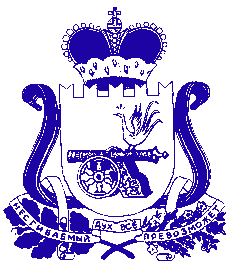 Уважаемые коллеги!Департамент цифрового развития Смоленской области (далее – Департамент) в рамках реализации регионального проекта «Кадры для цифровой экономики» информирует об открытии набора Минцифры России и Университетом 2035 на обучение по проекту «Цифровые профессии» (далее – Проект).Дополнительное ИТ-образование со скидкой 50%, 75% или бесплатно будет доступно жителям Смоленской области старше 16 лет. Для пользователей уже доступно 25 курсов: «Python-разработка для начинающих», «Мидл фронтенд-разработчик», «Data Science: рекомендательные системы», «Java-разработка для начинающих», «Основы тестирования ПО» и другие. Это курсы Яндекса, Нетологии, GeekBrains, Университета Иннополис, Центра образовательных компетенций НТИ, Университета ИТМО и РЭУ им. Г. В. Плеханова. Количество мест на обучение ограничено.Подробная информация об обучении (в том числе о правилах предоставления скидок) доступна на странице Проекта на портале Госуслуг (https://profidigital.gosuslugi.ru/). Чтобы записаться на курс, на портале Госуслуг нужно выбрать интересующую программу и заполнить заявку. Процесс подачи документов в этом году стал удобнее — заявка на Госуслугах будет частично предзаполнена. Дополнительно нужно указать сведения об образовании и, при необходимости, информацию о документе, подтверждающем льготу. Заявки рассматриваются от 5 до 10 дней, по итогам рассмотрения на электронную почту приходит уведомление о принятом решении.Каталог Проекта будет пополняться по мере отбора новых программ и образовательных организаций. Отбор проводит оператор проекта — Университет 2035.Обучение проводится в дистанционном формате, по итогам успешного завершения обучения выдается диплом о профессиональной переподготовке.В рамках реализации регионального проекта «Кадры для цифровой экономики» просим провести следующие информационные мероприятия:1. Проинформировать государственных гражданских служащих органов исполнительной власти Смоленской области и сотрудников подведомственных учреждений о возможности пройти обучение в рамках Проекта. Важно отметить, что категории сотрудников бюджетных организаций (государственных или муниципальных учреждений, унитарных предприятий, автономных некоммерческих организаций, органов исполнительной власти субъекта РФ, органов местного самоуправления) относятся к льготной категории и могут получить скидку в размере 50%, оставшуюся часть необходимо будет оплатить самостоятельно или за счет средств работодателя. 2. Провести информирование граждан в местах их приема (пребывания) (объекты здравоохранения, образования, социальной защиты населения, занятости, культуры и т.п.), в части касающейся органа власти и подведомственных учреждений.3. Разместить информацию о Проекте на официальных сайтах, а также на официальных страницах (в группах) в социальных сетях органа исполнительной власти и подведомственных учреждений (информация Минцифры России: https://digital.gov.ru/ru/events/41515/).Информацию о проделанной работе (с указанием ссылок на размещение информации на сайтах и в социальных сетях) просим направить в адрес Департамента в срок до 6 мая 2022 года. При подготовке сводного ответа органа исполнительной власти Смоленской области о проведенной работе просим включить данные от подведомственных ему учреждений.Начальник  ДепартаментаА.Н. Рудометкин